Main School UniformGirlsNavy blue skirt/pinafore, or black trousersBoys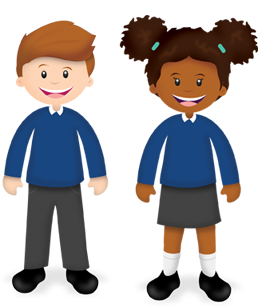 Mid-grey/charcoal trousersGirls/BoysWhite shirtSchool tieNavy blue jumpers/cardigan (with or without the school logo)Socks – white or greyTights – navy or redBlack, flat sensible shoes (no trainers, high heels or boots)Alternative Summer Uniform GirlsPale blue/white, or red/white checked gingham dressBoys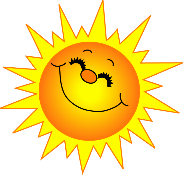 Grey shortsGirls/BoysWhite short – sleeved shirtsSandals (no trainers)P.E. KitGirls/BoysNavy shorts, plain white polo shirts, trainers/plimsollsTracksuits can be worn for outdoor games when it is coldIn addition, junior age children will require trainers or football boots, shin pads and a separate setoff shorts for gamesIt would be helpful if all P.E. clothing could be clearly marked with the child’s name and contained in a bag which can be hung on a pegOther ItemsSweatshirts and cardigans with the school logo and ties are available from the school office.Book bags, rucksacks and P.E. kit bags are also available from the school office.When it is necessary to come to school in wellingtons, children also need to bring a pair of shoes with them for indoor use.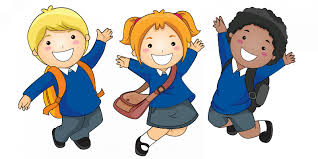 